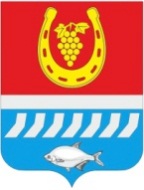 администрациЯ Цимлянского районаПОСТАНОВЛЕНИЕ__.__.2022                         	              № ___                                         г. ЦимлянскО приведении размера платы граждан за тепловую энергию по Цимлянскому району в соответствие с установленными предельными индексами на территории Ростовской области в 1 полугодии 2022 годаВ соответствии с постановлением Правительства Ростовской области от 22.03.2013 № 165 «Об ограничении в Ростовской области роста размера платы граждан за коммунальные услуги в 2013 году», распоряжением Губернатора Ростовской области от 15.12.2021 № 324 «Об утверждении предельных (максимальных) индексов изменения размера вносимой гражданами платы за коммунальные услуги в муниципальных образованиях Ростовской области на 2022 год», постановлением Региональной службы по тарифам Ростовской области от 20.12.2021 № 71/110 «О корректировке долгосрочных тарифов на тепловую энергию, поставляемую АО «Донэнерго» (ИНН 6163089292), филиал   «Тепловые сети», потребителям, другим теплоснабжающим организациям Ростовской области, на 2022 год», Администрация Цимлянского районаПОСТАНОВЛЯЕТ:1. Привести размер платы граждан за тепловую энергию по Цимлянскому району в соответствие с установленными предельными индексами на территории Ростовской области в 1 полугодии 2022 года.2. Величина снижения размера платы граждан за тепловую энергию по Цимлянскому району определяется при неизменном наборе и объеме потребляемых услуг.3. Снизить уровень платежей граждан в первом полугодии 2022 года за услуги теплоснабжения, определив его в процентах от установленных экономически обоснованных тарифов для АО «Донэнерго», филиал       «Тепловые сети»: - в Красноярском сельском поселении в размере 94,783%, тариф для населения составит 3510,73 рублей/Гкал;- в Саркеловском сельском поселении в размере 94,783%, тариф для населения составит 3510,73 рублей/Гкал;- в Цимлянском городском поселении в размере 94,692%, тариф для населения составит 3507,36 рублей/Гкал.4. Возмещение АО «Донэнерго» выпадающих доходов от снижения уровня платежа граждан осуществляется посредством предоставления субсидий за счет средств областного и местных бюджетов, в пределах бюджетных ассигнований, выделенных на эти цели на текущий финансовый год.5. Постановление вступает в силу со дня официального опубликования и распространяется на правоотношения, возникшие с 01.01.2022.6. Контроль за выполнением постановления возложить на первого заместителя главы Администрации Цимлянского района Ночевкину Е.Н.Глава АдминистрацииЦимлянского района                                                                        В.В. СветличныйПостановление вносит отдел экономического прогнозирования и закупок Администрации района